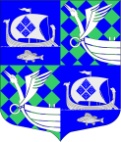 АДМИНИСТРАЦИЯ МУНИЦИПАЛЬНОГО ОБРАЗОВАНИЯ«ПРИМОРСКОЕ ГОРОДСКОЕ ПОСЕЛЕНИЕ»Выборгского района Ленинградской областиПОСТАНОВЛЕНИЕ16.01.2017											№18В соответствии с Федеральным законом от 27.07.2010 № 210-ФЗ «Об организации предоставления государственных и муниципальных услуг», постановлением Правительства Российской Федерации от 16.05.2011 № 373 «О разработке и утверждении административных регламентов исполнения государственных функций и административных регламентов предоставления государственных услуг», постановлением Правительства Ленинградской области от  05.03.2011 № 42 «Об утверждении Порядка разработки и утверждения административных регламентов исполнения государственных функций (предоставления государственных услуг) в Ленинградской области, внесении изменений в постановление Правительства Ленинградской области от  12.11.2004  № 260 и признании утратившими силу постановлений Правительства Ленинградской области от 25.08.2008 № 249, от 04.12.2008 № 381 и пункта 5 постановления Правительства Ленинградской области от 11.12.2009 № 367», постановлением администрации муниципального образования  «Приморское городское поселение» Выборгского района Ленинградской области от 01.11.2011 года № 177 «Об утверждении порядка разработки и утверждения административных регламентов исполнения муниципальных услуг» ПОСТАНОВЛЯЕТ:1. Утвердить административный регламент предоставления муниципальной услуги «Предоставление гражданам и юридическим лицам земельных участков, находящихся в муниципальной собственности или государственная собственность на которые не разграничена, на торгах».2. Опубликовать настоящее постановление в газете «Выборг» и разместить на официальном сайте МО «Приморское  городское поселение» http://приморск- адм.рф3.  Настоящее постановление вступает в силу после  официального опубликования.4. Контроль за исполнением настоящего постановления возложить на заместителя главы администрации Комарову О.В.Глава администрации						Е.Г. ЕкименокРазослано: дело, прокуратура, КУМИГ, специалисты по вопросам землепользования , газета «Выборг», сайт МО «Приморское городское поселение»Об утверждении административного регламента предоставления  муниципальной  услуги «Предоставление гражданам и юридическим лицам земельных участков, находящихся в муниципальной собственности или государственная собственность на которые не разграничена, на торгах»